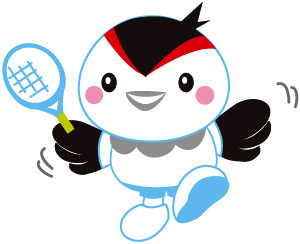 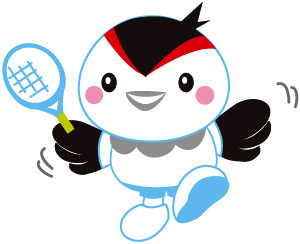 平成２８年度　第３３回岐阜県小学生ソフトテニス春季大会要項１　主　　催　　岐阜県ソフトテニス連盟２　主　　管　　小学生委員会３　後　　援　　土岐市ソフトテニス連盟　４　協　　賛　　㈱ルーセント５　担当者　　土松　達哉　　多治見市星ケ台２丁目１０４番地の４　℡0572-22-6884６　日　　時　　平成２８年４月２４日（日）午前８時４５分　開会式　【男子の部・女子の部】　　　　　　　　（男女とも雨天延期の場合：４月２９日（祝日）土岐総合運動公園）７　会　　場　　土岐総合運動公園（人工芝８面）　土岐市下石町山神2183-1　　（0572-57-3645）８　種　　別　　男子の部、女子の部９　競技規則　　（公財）日本ソフトテニス連盟ハンドブックによる。１０　参加条件　　（１）（公財）日本ソフトテニス連盟の会員登録がされていること。（２）県内の団体・クラブに登録されている小学生で試合のできる者。（申し込み時に会員登録がなくても次の選手権大会までに登録をすること。その場合申込書の会員登録番号には、「登録申請中」と記入願います。）　　　　　　　　　（３）親等の責任において引率できること。　　　　　　　　　（４）出場クラブ、団体から審判と大会運営の補助ができる者をだすことができること。　　　　　　　　　（５）平成28年度事業のため、４月からの新学年の参加になります。１１　参加制限　　なし１２　参加料　　１ﾍﾟｱ　１,０００円　　　　　　　　　（１）団体でとりまとめて　大会当日、男女別で受付にて納入してください。　　　　　　　　　（２）封筒に団体名、金額を記載しつり銭がないようにして納入してください。　　　　　　　　　（３）他の団体ペアでの参加は、団体相互で参加料の調整を行うこと。１３　試合方法　　トーナメント戦を原則とするが、参加ペア数により他の方法で行うこともある。１４　表　　彰　　（１）男女共第５位（ベスト８）までの入賞ペアを表彰する。　　　　　　　　　（２）成績によりランキング得点を与え、年間の順位表彰をする。１５　申し込み　　（１）期日　平成２８年４月３日（日）必着のこと。　　　　　　　　　（２）方法　大会申込書に必要事項を記入し申し込みのこと。（4月からの学年で記載）　　　　　　　　　（３）場所　〒507-0811　多治見市星ケ台２丁目１０４番地の４　土松達哉　℡0572-22-6884１６　その他　　（１）ラケットは日本連盟公認の製品を使用すること。　　　　　　　　　（２）参加選手の背中にチーム名ならびに選手名のゼッケンを着用すること。　　　　　　　　　（３）ユニフォーム、シューズは連盟が公認したメーカーの製品を着用することが望ましい。　　　　　　　　　（４）テニス用具、弁当等必要なものは各自持参すること。　　　　　　　　　（５）会場で負傷した場合は応急処置をするが、それ以上のこと又は往復の交通事故について　　　　　　　　　　　　は父兄の責任とする。（スポーツ傷害保険に加入することが望ましい。）　　　　　　　　　（６）申込書に、出場同意の父兄承諾印を押印またはサインをすること。　　　　　　　　　（７）審判員は公認審判員の資格を有するものが望ましい。　　　　　　　　　（８）審判を行う者は競技規則の確認をしてくること。（９）指導、審判等でコートへ入る指導者は、テニスシューズを履き、テニスに相応しい服装を着用すること。（10）当日の大会開催可否の照会は担当者にすること。　　　　　　　　　（11）小雨決行、中止は現地にて決定します。　　　　　　　　　（12）裏口は７：３０開門です。正面入り口は、開門が遅いです。　　　　　　　　　　　　（注意：開門前に到着したら道路で待つとご近所迷惑のため、砂利の駐車場に停めてください。）　　　　　　　　　（13）駐車場は、正面入り口でなく南の裏口の駐車場がコートに近いです。　　　　　　　　　（14）会場にはゴミ箱がありません。ゴミの持ち帰りにご協力ください。　　　　　　　　　（15）大会前（朝）の練習コートは各団体審判割り当てのコートにて交代で練習してください。　　　　　　　　　（16）朝の練習は午前８時半頃から指示に従って利用してください。（17）前年度優勝者“男子：若井・森　（岐南・羽島）”、“（女子：横幕・馬渕（池田）”は優勝杯を持参してください。（18）テントは、通路を確保し、選手のコートへの出入りの妨げにならないような場所に譲り合って張ってください。平成２８年度　第３３回岐阜県小学生ソフトテニス春季大会申込書H28年4月3日必着種別欄は「男子」「女子」の別、選手名は楷書で上位のペアから記入する。4月からの学年で記載。審判欄：ジュニア審判取得者は○を記入。　技術欄：技術等級取得者は級の数字を記入。上記のとおり　参加料1ﾍﾟｱ1000円×男子　　　　ペア＝　　　　　　円は受付時に支払います。参加料1ﾍﾟｱ1000円×女子　　　　ペア＝　　　　　　円は受付時に支払います。フェアプレイで岐阜を元気に！あくしゅ・あいさつ・ありがとう種別種別選手氏名　　　　　選手氏名　　　　　学年新学年　生年月日所属　登録番号審判技術保護者名承諾印またはサイン１Ａ　・　・１Ｂ　・　・２Ａ　・　・２Ｂ　・　・３Ａ　・　・３Ｂ　・　・４Ａ　・　・４Ｂ　・　・５Ａ　・　・５Ｂ　・　・６Ａ　・　・６Ｂ　・　・７Ａ　・　・７Ｂ　・　・８Ａ　・　・８Ｂ　・　・団体登録番号団体・クラブ責任者団体・クラブ名団体・クラブ責任者申込責任者氏名連絡先携帯番号申込責任者住所：　〒メールアドレス：住所：　〒メールアドレス：住所：　〒メールアドレス：